Publicado en Madrid el 16/05/2018 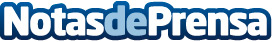 Feria Educativa 2018 llega a finales de mayo con más becas para los asistentesLos asistentes a la cuarta edición de la feria de máster, MBA y posgrado, organizada por Mundo Posgrado y EducaEdu, entrarán en el sorteo de tres becas de 1.500 eurosDatos de contacto:Juan José Rodríguez Díaz917378843Nota de prensa publicada en: https://www.notasdeprensa.es/feria-educativa-2018-llega-a-finales-de-mayo_1 Categorias: Educación Madrid Universidades http://www.notasdeprensa.es